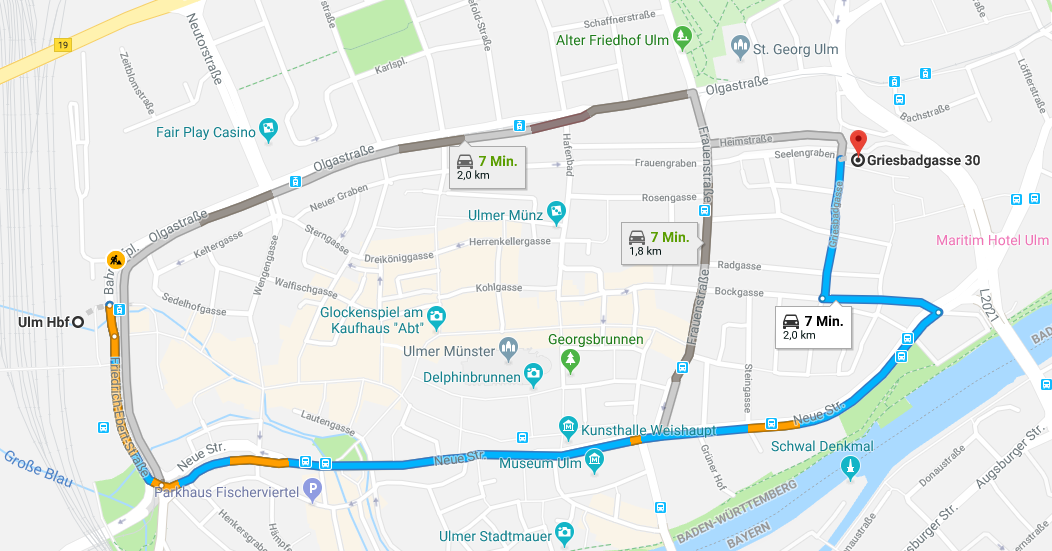 Schulpsychologische Beratungsstelle Ulm, Griesbadgasse 30, 89073 Ulm Anfahrt mit dem PKW:  siehe Plan. Parkmöglichkeiten im Parkhaus Congress Centrum Nord (Wichernstraße)                                         oder Parkhaus Frauenstraße (Rosengasse)Anfahrt mit öffentlichen Verkehrsmitteln: Vom Hauptbahnhof aus mit der Straßenbahn (S1) bis zur Haltestelle Willy-Brandt-Platz. Von dort                                                                        aus sind es dann noch ca. 4 Minuten zu Fuß bis zur Griesbadgasse 30. 